                       MODELLO A 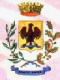 COMUNE DI VIAGRANDECITTA’ METROPOLITANA DI CATANIAIMPOSTA DI SOGGIORNO – DICHIARAZIONE  TRIMESTRALEIL/LA SOTTOSCRITTO/A_______________________ NATO/A A ______________________PROV. ____________IL  ____/____/_______ RESIDENTE A ____________________________________________ PROV. ____________  VIA/PIAZZA  ____________________________________________________ N. _________   CAP ______________ TEL _________________   CELL. _____________     @MAIL ____________________________________________CODICE FISCALE: _______________________________________________________________________________IN QUALITA’ DI LEGALE RAPPRESENTANTE DELLA STRUTTURA RICETTIVA: _______________________________________________________________________________________________________________________CODICE FISCALE: _______________________________________________________________________________PARTITA I.V.A.: _________________________________________________________________________________SEDE LEGALE A _______________________ PROV. ____ VIA/PIAZZA ____________________________ N. ___UBICATA A VIAGRANDE   VIA/PIAZZA   __________________________________________________________CLASSIFICAZIONE ALBERGHIERA ____________ TIPOLOGIA EXTRA-ALBERGHIERA __________________D I C H I A R AA) CHE NEL ______ TRIMESTRE SOLARE - ANNO _______ - HANNO SOGGIORNATO PRESSO LA PROPRIA STRUTTURA RICETTIVA:SOGGETTI AD IMPOSTA (ordinaria):SOGGETTI AD IMPOSTA (ridotta art. 5, comma 2, del Regolamento):SOGGETTI ESENTI DALL’IMPOSTA (art. 5, comma 1,  del Regolamento)SOGGETTI CHE SI RIFIUTANO DI VERSARE L’IMPOSTAB) CHE HA EFFETTUATO IL PAGAMENTO DI EURO _________ IN DATA ____/___/______ CON BONIFICO BANCARIO intestato a Tesoreria del Comune di Viagrande  IBAN*: Allegati: copia del documento d’identità del dichiarante e quietanza pagamento.NOTE: _________________________________________________________________________________________________________________________________________________________________________________________Data 						FIRMA* l’IBAN sarà comunicato con successiva nota INFORMAZIONI PER LA COMPILAZIONE E LA CONSEGNA DELLA DICHIARAZIONELa dichiarazione va compilata e trasmessa  entro il sedicesimo giorno dalla fine di ciascun trimestre solare (16 aprile – 16 luglio – 16 ottobre – 16 gennaio).Il pagamento deve essere effettuato entro il sedicesimo giorno dalla fine di ogni trimestre.La dichiarazione può essere inviata all’Ufficio Tributi con le seguenti modalità:	

- all’indirizzo di posta elettronica certificata (PEC): ragioneria@pec.comune.viagrande.ct.it 		
- con consegna a mano previo appuntamento da concordare con l’Ufficio Tributi tel. 095/7923.218-219COME COMPILARE LA TABELLA “SOGGETTI AD IMPOSTA” DELLA DICHIARAZIONE¹ Nella tabella riepilogativa sono presenti le voci “Riporto pernottamenti riscossi in questo trimestre ma inerenti il periodo precedente” e “Detrazioni pernottamenti che saranno riscossi nel periodo successivo” in considerazione del fatto che il prospetto deve essere compilato secondo il criterio di cassa; pertanto, i pernottamenti iniziati alla fine di un trimestre che si concludono nel trimestre successivo, essendo riscossi alla conclusione del soggiorno, sebbene dichiarati nella voce “Detrazioni pernottamenti che saranno riscossi nel periodo successivo” del trimestre di competenza andranno sottratti dal conteggio dei pernottamenti del mese e comunicati nella voce “Riporto pernottamenti riscossi in questo trimestre ma inerenti il periodo precedente” e versati con la dichiarazione del trimestre successivo. (p.e. soggiorno 30 marzo xxxx – 2 aprile xxxx, i due pernottamenti di marzo saranno comunicati nel mese di marzo del I trimestre, ma sottratti dal conteggio dell’imposta dovuta per il I trimestre – inserendo i pernottamenti nella voce “Detrazioni pernottamenti che saranno riscossi nel periodo successivo” – e versati con la dichiarazione del II trimestre riportando i due pernottamenti e l’importo nella voce “Riporto pernottamenti riscossi in questo trimestre ma inerenti il periodo precedente”). ² La misura dell’imposta è stata stabilita con delibera della Giunta Municipale n. 20 del 15 aprile 2021.- Strutture ricettive classificate in stelle, (alberghi, motels, villaggi-albergo, residenze turistico-alberghiere,  B&B, affittacamere, ...),  dimore storiche o di pregio, relais, beauty farm, .... - Altre strutture ricettive afferenti a categoria unica senza attribuzione di stelle (case vacanze, ostelli della gioventù, locazioni turistiche, area sosta camper, ...)Le tariffe vengono aggiornate annualmente con atto della Giunta Comunale; in caso di mancata adozione della deliberazione, le tariffe sopra riportate, nel rispetto di quanto disposto dall’art. 1, comma 169, della Legge 27 dicembre 2006, n. 296, si intendono prorogate di anno in anno.³ L’importo deve essere pari al prodotto fra il numero dei pernottamenti e la misura dell’imposta di soggiorno relativa alla struttura ricettiva. PeriodoN. ospiti soggetti ad impostaN. pernottamenti soggetti ad impostaEuro a notte²Imposta dovuta³Riporto pernottamenti riscossi in questo trimestre ma inerenti il periodo precedente¹Mese di   ...........Mese di   ...........Mese di   ...........Detrazioni  pernottamenti che saranno riscossi nel periodo successivo¹TOTALE IMPOSTA DOVUTA                                                                                          €TOTALE IMPOSTA DOVUTA                                                                                          €TOTALE IMPOSTA DOVUTA                                                                                          €TOTALE IMPOSTA DOVUTA                                                                                          €PeriodoN. ospiti soggetti ad impostaN. pernottamenti soggetti ad impostaEuro a notte²Imposta dovuta³Riporto pernottamenti riscossi in questo trimestre ma inerenti il periodo precedente¹Mese di   ...........Mese di   ...........Mese di   ...........Detrazioni  pernottamenti che saranno riscossi nel periodo successivo¹TOTALE IMPOSTA DOVUTA                                                                                          €TOTALE IMPOSTA DOVUTA                                                                                          €TOTALE IMPOSTA DOVUTA                                                                                          €TOTALE IMPOSTA DOVUTA                                                                                          €Soggetti esentiPeriodoN. ospitiN. pernottamentiSoggetti esentiMese di   ...........Soggetti esentiMese di   ...........Soggetti esentiMese di   ...........Soggetti esentiTOTALE TRIMESTREOspiti della struttura ricettiva che si rifiutano di corrispondere l’imposta di soggiornoPeriodoN. ospitiN. pernottamentiOspiti della struttura ricettiva che si rifiutano di corrispondere l’imposta di soggiornoMese di   ...........Ospiti della struttura ricettiva che si rifiutano di corrispondere l’imposta di soggiornoMese di   ...........Ospiti della struttura ricettiva che si rifiutano di corrispondere l’imposta di soggiornoMese di   ...........Ospiti della struttura ricettiva che si rifiutano di corrispondere l’imposta di soggiornoTOTALE TRIMESTRE1/2 stelle1,0 €3/4 stelle1,5 €5 stelle, 5 stelle lusso, dimore storiche o di pregio, relais, ...2,0 €